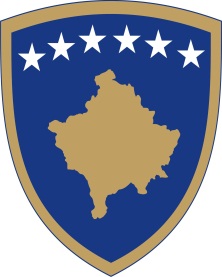 Republika e KosovësRepublika Kosova-Republic of KosovoQeveria-Vlada-Government Ministria e Bujqësisë, Pylltarisë dhe Zhvillimit Rural - Ministarstvo Poljoprivrede, Šumarstva i Ruralnog Razvoja - Ministry of Agriculture, Forestry and Rural DevelopmentDOKUMENT KONSULTIMI PËR PROJEKT UDHËZIMIN ADMINISTRATIV (MBPZHR) – NR XX/2022 PËR LUFTIMIN DHE ÇRRËNJOSJEN E SËMUNDJES SË BRUCELOZËS, TUBERKULOZËS DHE LEUKOZËN ENZOOTIKE TË GJEDHITPërmbledhje e shkurtër për hartimin e Projekt Udhëzim Administrativ (MBPZHR) – Nr. xx/2022 për Luftimin dhe Çrrënjosjen e Sëmundjes së Brucelozës, Tuberkulozës dhe Leukozën Enzootike të Gjedhit.Arsyeja për hartimin e këtij Projekt Udhëzimi Administrativ është krijimi i një baze ligjore për për Luftimin dhe Çrrënjosjen e Sëmundjes së Brucelozës, Tuberkulozës dhe Leukozën Enzootike të Gjedhit.Ky projekt Udhëzim Administrativ është në përputhshmëri me nenin 8 paragrafi 2 dhe paragrafi 8.5 të Ligjit Nr.2004/21 për Veterinarinë, (Gazeta Zyrtare e Republikës së Kosovës Nr.18/1 Nëntor 2007), dhe nenit 8 nën paragrafi 1.4 të Rregullores Nr.02/2021 për Fushat dhe Përgjegjësitë Administrative të Zyrës së Kryeministrit dhe Ministrive (31.03.2021) si dhe nenit 38 paragrafi 6 të Rregullores së Punës së Qeverisë Nr. 09/2011 (Gazeta Zyrtare, nr.15,  12.09.2011),Përshkrimi i shkurtër i çështjesMinistria përgjegjëse për çështjet e bujqësisë ka hartuar projekt udhëzimin që do të zbatohet nga organet kompetente.Qëllimi i konsultimitQëllim kryesor i konsultimit është vënia ne dispozicion te publikut, projekt udhëzimin administrativ që i përcakton Luftimin dhe Çrrënjosjen e Sëmundjes së Brucelozës, Tuberkulozës dhe Leukozën Enzootike të Gjedhit.Për këto dhe për arsye të tjera, Qeveria e Republikës së Kosovës, ka konsideruar që forma më e mirë e procesit të politikë bërjes në aspektin legjislativ, është konsultimi i hershëm me grupet e interesit, të cilat në një mënyrë apo tjetër, ndikojnë drejtpërdrejtë në përmirësimin e cilësisë së këtij Projekt udhëzimi administrativ.Procesi i konsultimeve me grupet e interesit do të bëhet në formë të shkruar, ku në mënyrë të detajuar, do të bëhen pyetjet për çështjet e propozuara. Përveç pyetjeve të cilat ne si organ propozues i kemi caktuar, grupet e interesit, do të kenë mundësinë të propozojnë edhe  çështjet  tjera të cilat mendojnë se janë të rëndësishme dhe të nevojshme për diskutim. Ofrimi i përgjigjeve të qarta dhe të argumentuara, do të kontribuonte drejtpërdrejtë në përmirësimin e cilësisë së projekt udhëzimit administrativ të propozuar. Të gjitha komentet, rekomandimet, alternativat tuaja të propozuara në këtë projekt udhëzimit administrativ, ne si institucion  propozues, do t‘i analizojmë dhe në afatin sa më të shkurtër, do të mundohemi t’i inkorporojmë pa e cenuar materien e këtij projekt udhëzimit administrativ. Projekt udhëzimit administrativ përfundimtar së bashku me tabelën informuese, do t’ua përcjellim të gjitha grupeve të përfshira në konsultim.Afati përfundimtar për dorëzimin e përgjigjeve është  12 Tetor 2022 Afati përfundimtar i dorëzimit të kontributit me shkrim në kuadër të procesit të konsultimit, për Projekt Udhëzim Administrativ (MBPZHR) – Nr. xx/2022 për Luftimin dhe Çrrënjosjen e Sëmundjes së Brucelozës, Tuberkulozës dhe Leukozën Enzootike të Gjedhit. është nga data 21 shtator 2022 deri më 12 Tetor 2022. Të gjitha komentet e pranuara deri në këtë afat do të përmblidhen nga ana e personit përgjegjës.Të gjitha kontributet me shkrim duhet të dorëzohen në formë elektronike në e-mail adresën: isuf.cikaqi@rks-gov.net; isah.rudaku@rks-gov.net me titull “Projekt Udhëzim Administrativ (MBPZHR) – Nr. xx/2022 për Luftimin dhe Çrrënjosjen e Sëmundjes së Brucelozës, Tuberkulozës dhe Leukozën Enzootike të Gjedhit..”Ju lutemi që në kuadër të kontributit tuaj me shkrim, të specifikoni qartë së në çfarë cilësie jeni duke kontribuar në këtë proces konsultimi (p.sh. në cilësi të përfaqësuesit të institucionit, organizatës, kompanisë, në cilësi individuale, etj.)Komentet nga institucionet-organizatatJu lutem, që komentet tuaja të ofrohen sipas udhëzimeve të shënuara si ne vijim:Emri i institucionit/organizatës që jep komente:Fushat kryesore të veprimit të institucionit/organizatës:Informatat e kontaktit të institucionit/organizatës (adresa, e-mail, telefoni):Data e dërgimit të komenteve: Forma e kontributit është e hapur, mirëpo preferohet që kontributet tuaja t’i përfshini në kuadër të tabelës së bashkëngjitur si ne vijim në këtë dokument, e cila përfshin çështjet kyçe të këtij dokumenti.Bashkëngjitur me këtë dokument, gjeni “Projekt Udhëzim Administrativ (MBPZHR) – Nr. xx/2022 për Luftimin dhe Çrrënjosjen e Sëmundjes së Brucelozës, Tuberkulozës dhe Leukozën Enzootike të Gjedhit”Çështjet kyçeKomente rreth draftit aktualKomente shtesë1.Çka mendoni për Projekt Udhëzim Administrativ (MBPZHR) – Nr. xx/2022 për Luftimin dhe Çrrënjosjen e Sëmundjes së Brucelozës, Tuberkulozës dhe Leukozën Enzootike të Gjedhit! 2.Çka mendoni për planin e  gjurmimit, popullata e synuar e kafshëve dhe metodat e diagnostikimit !3.A mendoni se është përshkruar çartë konfirmimi i sëmundjes dhe përcaktimi i rastit!4.A mendoni se është përshkruar çartë programi i çrrënjosjes!5.A mendoni se është përshkruar çartë kërkesat për programin e çrrënjosjes bazuar në dhënien e statusit të lirë nga sëmundja në nivelin e ndërmarrjes!6.A mendoni se është përshkruar çartë kërkesat shëndetësore për lëvizjen e gjedhëve të mbarështuar brenda territorit të Kosovës! 